DEFINITIONProgram Review and Planning is the means by which faculty, staff, and/or administrators complete a self-evaluation of an academic discipline, program, or service.  The self-evaluation includes an analysis of both quantitative and qualitative data on how the academic discipline, program, or service is supporting the mission and strategic planning of Palomar College in meeting the educational and career interests of students.  Through the review of and reflection on key program elements, such as program data and student learning outcomes, Program Review and Planning defines the curriculum changes, staffing levels, activities, and/or strategies necessary to continue to improve the academic discipline, program, or service in support of student success.  The Program Review and Planning process also ensures short-term and long-term planning and identification of the resources necessary to implement identified goals and priorities. Purpose of Program Review and Planning:  Program Review and Planning for Years 2 and 3 provides a “check-in” on the Year 1 Comprehensive PRP. The PRP documents the vision and planning for a program or discipline. It also provides information for the development of the College’s Strategic Plan goals and annual objectives, documents overarching themes/issues occurring across academic programs and instruction, identifies the needs for resource allocations, and identifies department needs for developing the annual Staffing Plan update. Palomar College Mission Our mission is to provide an engaging teaching and learning environment for students of diverse origins, experiences, needs, abilities, and goals. As a comprehensive community college, we support and encourage students who are pursuing transfer-readiness, general education, basic skills, career and technical training, aesthetic and cultural enrichment, and lifelong education. We are committed to helping our students achieve the learning outcomes necessary to contribute as individuals and global citizens living responsibly, effectively, and creatively in an interdependent and ever-changing world.STEP I. Evaluation of Program & SLOAC Data.  In this section, examine and analyze updated program data, the results of SLOACs, and other factors that could influence your program/discipline’s plans for the current year.  Consider trends and any changes in the data as they relate to this year’s analysis.STEP II. Progress on Previous Year’s Goals and Plans (See ”Step III - Updated Goals and Plans” in your completed 2014-15 PRP at http://www.palomar.edu/irp/PRPCollection.htm). STEP III.  Resources Requested for FY 2015-16:  Now that you have completed Steps I and II, Step III requires you to identify all additional resources you will need to achieve goals, plans and strategies for Step II. First, identify all resource needs in each budget category.  You may have up to five (5) requests per budget category.  Provide a meaningful rationale for each request and how it links to your Goals, Plans, and Strategies. Resource requests to simply replace budget cuts from previous years will not be considered.  Negotiated items should not be included in any resources requested. PLEASE NOTE THAT ALL FUNDING ALLOCATED BY IPC IS ONE-TIME AND MUST BE SPENT WITHIN THE DEFINED TIMELINE.  Requests that support more than one discipline should be included on the “Academic Department Resource Requests” PRP form only. Click here for examples of Budget Category.Prioritize within each category and then prioritize across categories in Step IV.*Refer to Strategic Plan 2016 Objectives at http://www.palomar.edu/strategicplanning/StrategicPlan2016-Year2.pdfBudget category a.  Equipment (acct 600010 and per unit cost is >$500). Enter requests on lines below. Click here for examples of equipment:  Budget Category     Budget category b.  Technology (acct 600010, examples: computers, data projectors, document readers). Enter requests on lines below. Click here for examples of technology:  Budget CategoryBudget category c.  Supplies (acct 400010 and per unit cost is <$500). Enter requests on lines below. Click here for examples of supplies:  Budget CategoryBudget category d.  Operating Expenses (acct 500010; examples: printing, maintenance agreements, software license) Enter requests on lines below. Click here for examples of operating expense:  Budget CategoryBudget category e. Travel Expenses for Faculty (acct 500010: faculty travel only)Budget category f.  Short-term hourly (temporary and student worker). Enter requests on lines below.  STEP IV. Prioritize Resource Requests.  Now that you have completed Step III, prioritize all of your resource requests as one group; not prioritized within each budget category. This means you could have your #1 priority in technology, your #2 priority in short-term hourly, and your #3 priority in equipment, etc. If you actually have five (5) requests in each of the six (6) budget categories, you would end up with 30 prioritized requests.  IPC will not consider requests that are not prioritized.  Note that all funding allocated by IPC is one-time and must be spent within the defined timeline.  STEP V. Contract Position Requests.  Prioritize all contract positions you feel are needed to achieve goals, plans and strategies identified in Step II. Include all requests for Classified, CAST, and Administrator positions that either replace a vacancy due to retirements, resignations, lateral transfers, etc., or any new positions.  You may request up to ten (10) positions and they must be prioritized to be considered by IPC. Please note that only these position requests will be prioritized by IPC when developing the annual Staffing Plan for Instruction.   (Do not include faculty positions.)	Department Chair/Designee Signature	Date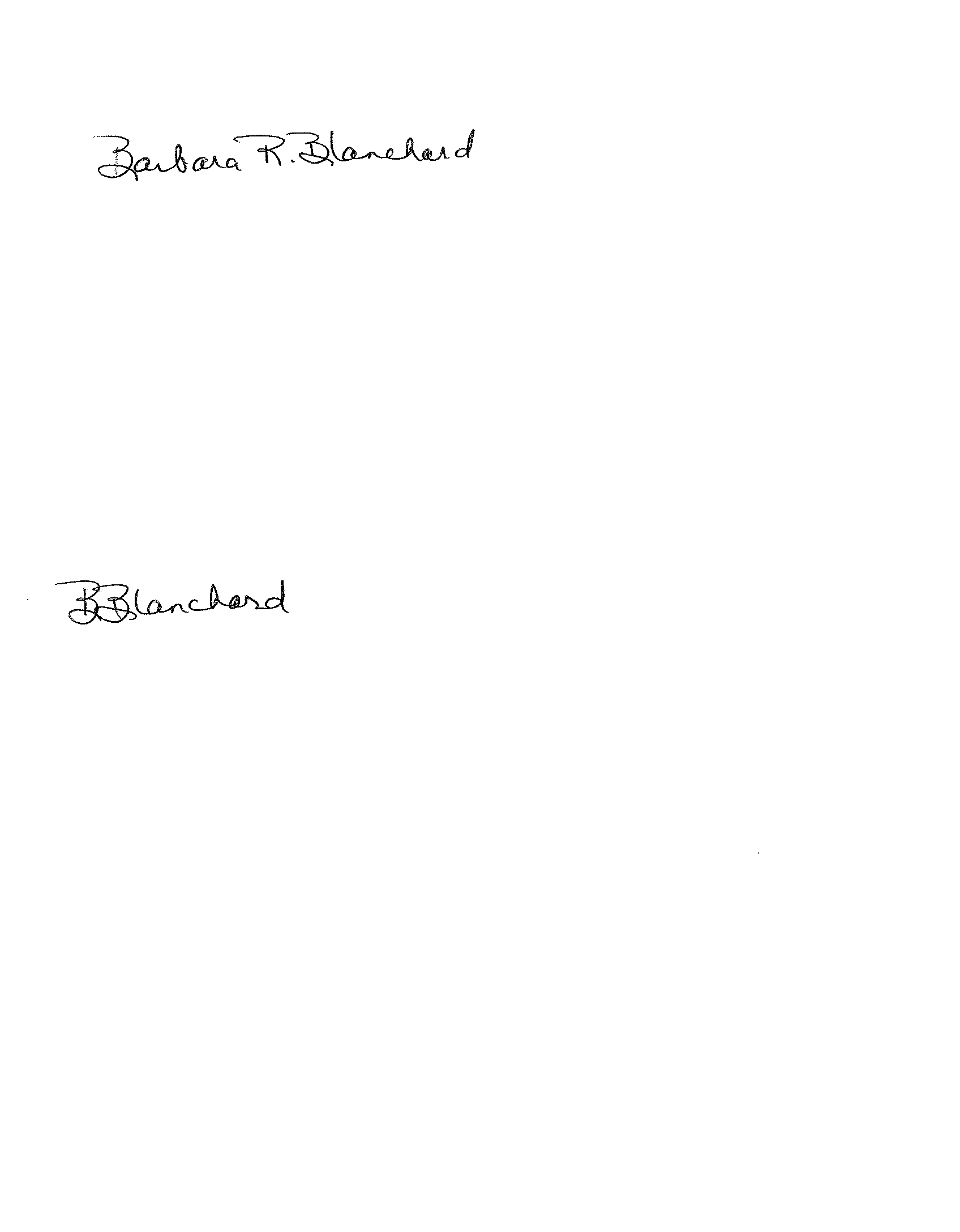 	Division Dean Signature	DateDiscipline:  Real EstateDate:  12/4/2015Instructional Discipline Reviewed  (Each discipline is required to complete a Program Review.)List everyone who participated in completing this Program Review and Planning Document.Michael GilkeyJackie MartinAnalysis of Program Data. Review and comment on any significant changes or noted concerns since last year’s PRP.(For enrollment, WSCH, & FTEF data, use Fall term data only). Enrollment, Enrollment Load, WSCH, and FTEFCourse Success and Retention RatesDegrees and CertificationsPrior to 2013-14, enrollment at census, WSCH, and FTES had been dropping due to the lower demand caused by the severe contraction in the real estate market. Over the same period, this program has also been subject to schedule reductions, so the limited class availability may have contributed to the decline.  Due to the very high Census Load Percentage in 2013-14, we expanded the course offerings over the past two years to accommodate increased demand as the real estate market recovers.  This increase has slightly led the recovery, and as a result, the Census Load Percentage fell in 2013-14 while FTES increased.  In 2014-15, enrollment at census, census load %, WSCH, and FTES have all increased.  Palomar's Real Estate courses are taught almost entirely by part-timers with extensive practical experience.Since 2009, the overall pass rates have been consistently above 70%.  The Distance Ed. pass rates have also been consistently above 70%.The overall retention rate has consistently been above 85%.The Real Estate discipline does not award a significant number of degrees and certificates.  Neither a degree nor a certificate is required for licensure pursued by most students.  However, in evaluating program SLO results, it was decided to reduce the number of programs to one and have three areas of emphasis – one for each of the current programs.  This change is still in process.SLOACs. Using the comprehensive SLOAC reports and faculty discussions as a guide, summarize your planned SLOAC activities for courses and programs for the current academic year. Link to SLOAC resources:  http://www2.palomar.edu/pages/sloresources/programreview/Two of RE 100, RE 115, RE 120, RE 150 will be assessed during 2015-16.  We will assess the program once the program updates have been completed.Other Relevant Data and Information. Review other data and/or information that you included in last year’s assessment of your program (see Step II.C).  (Examples of other data and factors include, but are not limited to: external accreditation requirements, State and Federal legislation, four-year institution directions, technology, equipment, budget, professional development opportunities).  Describe other data and/or information that you have considered as part of the assessment of your program.  If there is additional information you are using to assess your program this year, also describe that information here.Courses and programs are revised when licensure requirements are modified by the State of California.  As a result, several program modifications were submitted to curriculum this year due to licensure requirement and other changes in California real estate regulationsGiven this updated information, how are your current and future students impacted by your program and planning activities? Note:  Analysis of data is based on both quantitative (e.g., numbers, rates, estimates, results from classroom surveys) and qualitative (e.g., advisory group minutes, observations, changes in legislation, focus groups, expert opinion) information. We will be hiring a full-time faculty position for the real Estate Program.  As the housing recovery continues, with a new faculty member over real Estate and our streamlined program, we will be in a good position to provide our students with the education they need to succeed in real estate careers, and to attract new students to our program(s).Labor Market Data.  For Career/Technical disciplines only, review and comment on any significant changes or concerns since last year’s PRP. (See Step II.D). This data is be found on the CA Employment Development website at http://www.labormarketinfo.edd.ca.gov/.   Go here and search on Labor Market Information for Educators and Trainers (http://www.labormarketinfo.edd.ca.gov/Content.asp?pageid=112).  Click on summary data profile on right side of page to search by occupation. (Check other reliable industry or government sources on Labor Market Data websites that support findings and are relevant to Region Ten – San Diego/Imperial Counties. Include job projections and trends that may influence major curriculum revisions.)The employment growth for real estate brokers, real estate salespersons, appraisers, and property managers is projected to grow statewide by 3% (annually) and in San Diego County by 3.7% (annually) from 2012-2022.  This is an increase over the previous estimates – probably due to the real estate recovery.Discuss/Summarize progress on last year’s goals. Include the impact on resources allocated and utilized;any new developments or concerns that are affecting the program;any new goals for the program; and other information you would like to share.The goal to increase the number of degrees and certificates awarded in each Real Estate Program is currently in progress and will be completed during the next cycle.The Business Administration Department is currently in process of hiring a full-time faculty member who can serve as the subject matter expert for this discipline.  As the real estate recovery continues, this faculty member will ensure the program will meet the needs asociated with an increasing demand for real estate training.Priority Number for Resource Requests Resource Item Requested
 Fund CategoryDiscipline goal addressed by this resource Strategic Plan 2016 Objective  Addressed by this Resource*Provide a detailed rationale for each item. Refer to your goals, plans, analysis of data, SLOACs, and the Strategic Plan. (If item is already funded, name the source and describe why it is not sufficient for future funding.)Amount of Funding Requested (include tax, shipping, etc.)a1. 600010a2. 600010a3. 600010a4. 600010a5.600010Priority Number for Resource Requests Resource Item Requested
 Fund CategoryDiscipline goal addressed by this resource Strategic Plan 2016 Objective  Addressed by this Resource*Provide a detailed rationale for each item. Refer to your goals, plans, analysis of data, SLOACs, and the Strategic Plan. (If item is already funded, name the source and describe why it is not sufficient for future funding.)Amount of Funding Requested (include tax, shipping, etc.)b1. 600010b2. 600010b3. 600010b4. 600010b5.600010Priority Number for Resource Requests Resource Item Requested
 Fund CategoryDiscipline goal addressed by this resource Strategic Plan 2016 Objective  Addressed by this Resource*Provide a detailed rationale for each item. Refer to your goals, plans, analysis of data, SLOACs, and the Strategic Plan. (If item is already funded, name the source and describe why it is not sufficient for future funding.)Amount of Funding Requested (include tax, shipping, etc.)c1. 400010c2. 400010c3. 400010c4. 400010c5.400010Priority Number for Resource Requests Resource Item Requested
 Fund CategoryDiscipline goal addressed by this resource Strategic Plan 2016 Objective  Addressed by this Resource*Provide a detailed rationale for each item. Refer to your goals, plans, analysis of data, SLOACs, and the Strategic Plan. (If item is already partially funded, name the source and describe why it is not sufficient for future funding.)Amount of Funding Requested (include tax, shipping, etc.)d1. 500010d2. 500010d3. 500010d4. 500010d5.500010Priority Number for Resource Requests Resource Item Requested
 Fund CategoryDiscipline goal addressed by this resource Strategic Plan 2016 Objective  Addressed by this Resource*Provide a detailed rationale for each item. Refer to your goals, plans, analysis of data, SLOACs, and the Strategic Plan. (If item is already funded, name the source and describe why it is not sufficient for future funding.)Amount of Funding Requested (include benefits if applicable)e1. 500010e2. 500010e3. 500010e4. 500010e5.500010Priority Number for Resource Requests Resource Item Requested
 Fund CategoryDiscipline goal addressed by this resource Strategic Plan 2016 Objective  Addressed by this Resource*Provide a detailed rationale for each item. Refer to your goals, plans, analysis of data, SLOACs, and the Strategic Plan. (If item is already funded, name the source and describe why it is not sufficient for future funding.)Amount of Funding Requested (include benefits if applicable)f1. 230010f2. 230010f3. 230010f4. 230010f5.230010Priority Number for all Resource Requests in Step IIIResource Item Requested
 Fund CategoryDiscipline goal addressed by this resource Strategic Plan 2016 Objective  Addressed by this Resource*Provide a detailed rationale for each item. Refer to your goals, plans, analysis of data, SLOACs, and the Strategic Plan. (If item is already funded, name the source and describe why it is not sufficient for future funding.)Amount of Funding Requested (include tax, shipping, benefits, etc.)1. 2. 3. 4. 5.6.7.8.9.10.11.12.13.14.15.16.17.18.19.20.21.22.23.24.25.26.27.28.29.30.Priority Number for Contract Position Requests Position Title/CategoryRequested
 Fund CategoryDiscipline goal addressed by this resource Strategic Plan 2016 Objective  Addressed by this Resource*Provide a detailed rationale for the each position. The rationale should refer to your discipline’s goals, plans, analysis of data, SLOACs, and the Strategic Plan. (If position is already funded, name the source and describe why it is not sufficient for future funding.)Amount of Funding Requested (include benefits)1. 2. 3. 4. 5.6.7.8.9.10.